Butterplätzchen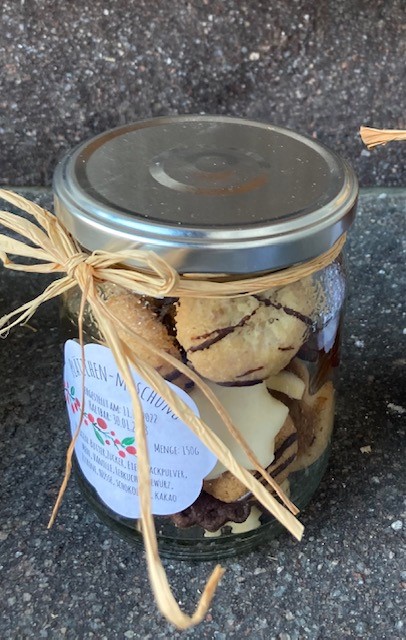 Zutaten300g Butter200g Puderzucker2 EigelbSaft und Schale einer Zitrone (unbehandelt)520g MehlZubereitungAlle Zutaten abwiegenMehl und Puderzucker auf das Backbrett siebenButter mit dem Messer in die Mischung einhacken.Saft und Schale der Zitrone dazugebenVon der Mitte aus, die Eier untermischen. Rasch zu einem glatten Teig kneten.Im Kühlschrank abgedeckt, ruhen lassen mindestens 1 Stunde oder über NachtDen Teig auf der bemehlten Arbeitsfläche gleichmäßig dünn ausrollen und mit beliebigem Ausstecher ausstechen.Bei 180°C Ober- und Unterhitze hellbraun backen.